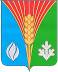 Совет депутатов муниципального образования сельское поселение Гаршинский сельсовет Курманаевского района Оренбургской области(четвертого созыва)РЕШЕНИЕ«03» августа 2021                                                                                            № 45с. ГаршиноОб утверждении Положения о сходах граждан в муниципальном образовании Гаршинский сельсовет Курманаевского района Оренбургской областиВ соответствии со статьей 25.1 Федерального закона от 06.10.2003 №131-ФЗ «Об общих принципах организации местного самоуправления в Российской Федерации», Уставом муниципального образования Гаршинский сельсовет Курманаевского района Совет депутатов решил:1. Утвердить Положение о сходах граждан в муниципальном образовании Гаршинский сельсовет Курманаевского района Оренбургской области, согласно приложению.2. Контроль за исполнением настоящего решения оставляю за собой.3. Настоящее решение вступает в силу после опубликования и подлежит размещению на официальном сайте муниципального образования в информационной телекоммуникационной сети «Интернет».Председатель Совета депутатов                                              Л.Н.ВолобуеваГлава муниципального образования                                          Н.П.ИгнатьеваРазослано:  в дело, прокуратуре, районной администрации Приложение к решениюСовета депутатовот 03.08.2021 № 45Положениео сходах граждан в муниципальном образованииГаршинский сельсовет Курманаевского района Оренбургской областиI. Общие положенияСтатья 1. Сход граждан1. Настоящее Положение о сходах граждан в муниципальном образовании Гаршинский сельсовет Курманаевского района Оренбургской области (далее - Положение) разработано в соответствии с Конституцией Российской Федерации, со статьей 25.1 Федерального закона от 06.10.2003 № 131-ФЗ «Об общих принципах организации местного самоуправления в Российской Федерации».2. Положение определяет порядок организации и проведения сходов граждан в населенных пунктах, расположенных на территории муниципального образования Гаршинский сельсовет Курманаевского района Оренбургской области (далее – сельское поселение).3. Сход граждан (далее - сход) – форма непосредственного осуществления населением местного самоуправления в сельском населённом пункте.Статья 2. Право граждан на участие в сходе граждан1. В сходе имеют право участвовать граждане, достигшие возраста 18 лет и проживающие в данном населенном пункте.2. Граждане Российской Федерации имеют равные права на участие в сходе граждан независимо от пола, расы, национальности, языка, происхождения, имущественного и должностного положения, отношения к религии, убеждений, принадлежности к общественным и политическим объединениям, времени проживания в данной местности.Статья 3. Общие принципы проведения схода граждан1. Сход, проводимый в населенном пункте сельского поселения, для решения вопросов изменения границ сельского поселения, в состав которого входит указанный населенный пункт, влекущее отнесение территории указанного населенного пункта к территории другого поселения, для решения вопроса введения и использования средств самообложения граждан на территории данного населенного пункта, и/или избрания кандидатуры (досрочного прекращения полномочий) старосты сельского населенного пункта созывается главой муниципального образования самостоятельно либо по инициативе группы жителей поселения численностью не менее 10 человек.2. Сход правомочен при участии в нем более половины граждан, обладающих избирательным правом и зарегистрированных по месту жительства на территории данного населенного пункта поселения.3. Граждане участвуют в сходе непосредственно. Каждый гражданин имеет один голос. Участие в сходе является свободным и добровольным. Никто не вправе оказывать принудительное воздействие на участие или неучастие граждан в сходе, а также на их свободное волеизъявление.Статья 4. Полномочия схода гражданВ соответствии с федеральным законодательством, Уставом муниципального образования к полномочиям схода относятся:- вопросы изменения границ сельского поселения, в состав которого входит указанный населенный пункт, влекущее отнесение территории указанного населенного пункта к территории другого поселения;- вопросы введения и использования средств самообложения граждан на территории данного населенного пункта;- по вопросу выдвижения кандидатуры старосты сельского населенного пункта, а так же по вопросу досрочного прекращения полномочий старосты сельского населенного пункта.Статья 5. Материальное и организационное обеспечение сходаграждан1. Подготовка, созыв и проведение схода осуществляются главой муниципального образования. 2. Расходы, связанные с подготовкой и проведением схода, производятся за счет средств бюджета муниципального образования.II. Порядок созыва и проведения схода гражданСтатья 6. Инициатива проведения схода граждан1. Инициатива проведения схода может принадлежать главе муниципального образования, группе жителей сельского поселения, обладающих избирательным правом, численностью не менее 10 человек. 2. Инициатива жителей сельского поселения должна быть оформлена в виде подписных листов (приложение 1), в которых должны быть указаны:1) вопросы, выносимые на сход;2) предлагаемые сроки проведения схода;3) фамилия, имя, отчество, дата рождения; серия и номер паспорта или заменяющего его документа каждого гражданина, поддерживающего инициативу о созыве схода, адрес места жительства; его подпись и дата внесения подписи.3. Подписные листы заверяются лицом, осуществляющим сбор подписей, с указанием даты, фамилии, имени, отчества, даты рождения, номера и серии паспорта или заменяющего его документа, адреса места жительства и направляются главе муниципального образования.Статья 7. Порядок принятия решения о проведении схода гражданили отклонения инициативы1. Решение о проведении схода принимает глава муниципального образования. Дата проведения схода граждан и выносимые на него вопросы определяются муниципальным правовым актом главы муниципального образования (постановлением).2. В случае отсутствия главы муниципального образования решение о проведении схода принимает лицо, уполномоченное главой муниципального образования.3. Решение о проведении схода по инициативе граждан должно быть принято в течение 10 дней со дня поступления подписных листов, оформленных в соответствии с требованиями статьи 6 раздела II настоящего Положения.4. Решение об отклонении инициативы граждан принимает глава муниципального образования либо уполномоченное лицо в случаях:1) непредставления подписных листов;2) неисполнения требований, указанных в статье 6 раздела II настоящего Положения, к оформлению подписных листов;3) если вопрос, выносимый на сход, находится за пределами полномочий схода;4) если вопрос, выносимый на сход, противоречит Конституции Российской Федерации, федеральным законам, Уставу муниципального образования и законам Оренбургской области.Статья 8. Подготовка проведения схода граждан1. При подготовке к проведению схода глава муниципального образования определяет:1) дату, место и время проведения схода;2) повестку дня схода;3) список жителей поселения, имеющих право на участие в сходе.2. Глава муниципального образования оповещает население о времени и месте проведения схода, вопросах, выносимых на его рассмотрение, путем опубликования (обнародования) информации не позднее, чем за три дня до проведения схода.3. Глава муниципального образования решает также все организационные и иные вопросы, связанные с подготовкой схода.Статья 9. Формирование повестки дня схода граждан1. Повестка дня схода формируется главой муниципального образования.2. Решение о включении в повестку дня схода иных вопросов считается принятым, если за их включение проголосовало не менее половины граждан, присутствующих на сходе.3. Если сход проводится по инициативе граждан, в повестку дня в обязательном порядке включаются вопросы, внесенные инициаторами схода. Указанные вопросы рассматриваются в первоочередном порядке.Статья 10. Порядок участия жителей сельского поселения в сходе граждан1. Жители населенного пункта поселения, обладающие избирательным правом, участвуют в сходе непосредственно.2. Прибывшие на сход граждане допускаются лицом, уполномоченным главой муниципального образования, к участию в сходе, если они внесены в список жителей поселения, имеющих право на участие в сходе (приложение 2).3. На сход допускаются также без права решающего голоса другие граждане, изъявившие желание участвовать в сходе.4. В случае выявления неточности в списке жителей населенного пункта поселения, обладающих избирательным правом, житель населенного пункта поселения должен быть зарегистрирован и допущен к участию в сходе лицом, уполномоченным главой муниципального образования.5. Доказательством ошибочности записей (или их отсутствия) может служить наличие документа, подтверждающего личность гражданина. Статья 11. Порядок проведения схода граждан1. Перед открытием схода проводится регистрация его участников с указанием фамилии, имени, отчества, года рождения, адреса места жительства. Регистрацию участников схода осуществляет лицо, уполномоченное главой муниципального образования.2. На сходе председательствует глава муниципального образования или иное лицо, избираемое сходом. 3. Сход избирает секретаря и, в случае необходимости, счетную комиссию. Секретарь схода ведет протокол схода (приложение 3), обеспечивает достоверность отраженных в нем сведений.4. В случае установления неправомочности схода, главой муниципального образования, назначается повторная дата проведения схода.Статья 12. Счетная комиссия схода граждан1. В случае необходимости сход избирает счетную комиссию. Количественный и персональный состав счетной комиссии утверждается сходом. Количество членов счетной комиссии не может быть менее трех человек. В счетную комиссию не может входить глава муниципального образования.2. Счетная комиссия:1) дает разъяснения по вопросам голосования;2) определяет форму и текст бюллетеня для голосования (в случаях тайного голосования, предусмотренных уставом поселения) (приложение 5);3) подсчитывает голоса и подводит итоги голосования;4) составляет протокол об итогах голосования.Статья 13. Протокол схода граждан1. Протокол схода ведет секретарь схода. В протоколе схода указываются:1) дата и место проведения схода граждан;2) общее число граждан, проживающих на территории населенного пункта  поселения и имеющих право принимать участие в сходе;3) количество присутствующих;4) фамилия, имя, отчество председательствующего на сходе, секретаря и членов счетной комиссии схода;5) повестка дня;6) краткое содержание выступлений;7) результаты голосования и принятые решения.2. Протокол подписывается лицом, председательствующим на сходе, и секретарем схода. К протоколу прикладывается список зарегистрированных участников схода.Статья 14. Решения схода граждан1. Способ голосования (открытое или тайное) по принятию решения схода определяется сходом граждан в соответствии с уставом муниципального образования. 2. Решение схода считается принятым, если за него проголосовало более половины участников схода.3. Решения, принятые на сходе, оформляются в виде правовых актов, подписываются главой муниципального образования и применяются на всей территории поселения (приложение 4).4. Решения, принятые сходом, не должны противоречить федеральным законам, законам Оренбургской области, Уставу муниципального образования.5. Органы местного самоуправления и должностные лица местного самоуправления муниципального образования обеспечивают исполнение решений, принятых на сходе, в соответствии с разграничением полномочий между ними, определенным Уставом муниципального образования.6. Решение, принятое на сходе, может быть отменено или изменено путем принятия иного решения на сходе либо признано недействительным в судебном порядке.7. Решения, принятые на сходе, подлежат опубликованию (обнародованию).III. Порядок исполнения решений схода граждан и ответственностьза неисполнение решенийСтатья 15. Исполнение решений схода граждан1. Решения, принятые на сходе, подлежат обязательному исполнению на территории поселения. Если для реализации решения, принятого путем прямого волеизъявления населения, дополнительно требуется принятие (издание) муниципального правового акта, орган местного самоуправления, в компетенцию которого входит принятие (издание) указанного акта, обязан в течение 15 дней со дня вступления в силу решения, принятого на сходе граждан, определить срок подготовки и (или) принятия соответствующего муниципального правового акта. Указанный срок не может превышать три месяца.Статья 16. Ответственность за неисполнение решений схода граждан1. Неисполнение решений, принятых на сходе, влечет ответственность в соответствии с законодательством.2. Глава муниципального образования несет ответственность перед сходом за не исполнение принятых сходом решений в соответствии с федеральным законодательством.Приложение 1к Положению о сходе граждан в муниципальном образовании Гаршинский сельсовет Курманаевского района Оренбургской областиПОДПИСНОЙ ЛИСТМы, нижеподписавшиеся, поддерживаем инициативу проведения____________________________________________ схода граждан(сроки проведения схода граждан)с формулировкой вопроса __________________________________________________________________________________________________________Подписной лист удостоверяю ___________________________________                                                               (фамилия, имя, отчество, дата рождения,__________________________________________________________________место жительства, серия и номер паспорта или заменяющего егодокумента лица, собиравшего подписи)____________________________(подпись и дата)Приложение 2к Положению о сходе граждан в муниципальном образовании Гаршинский сельсовет Курманаевского района Оренбургской областиСПИСОКжителей _______________ поселения Курманаевского района Оренбургской   (наименование населенного пункта)        области,присутствующих на сходе граждан «___» _________________ 20___ годаПредседательствующий на сходе граждан _______ _____________________                                                                                                      (подпись)                (расшифровка подписи)Секретарь схода граждан               ________   ______________________                                                                                   (подпись)                     (расшифровка подписи)Приложение 3к Положению о сходе граждан в муниципальном образовании Гаршинский сельсовет Курманаевского района Оренбургской областиМуниципальное образование Гаршинский сельсоветКурманаевского района Оренбургской областиПРОТОКОЛ СХОДА ГРАЖДАН села_____________________________________________«___» ____________  20__ года                                                                 № ________________________________________(наименование населенного пункта)Присутствовали  _____________________________________________________ чел.(общее число граждан, проживающих на соответствующей территориии имеющих право на участие в сходе граждан)Председательствующий на сходе граждан ________________________________________________                                                        (фамилия, имя, отчество) Секретарь схода  граждан  _________________________________________                                                        (фамилия, имя, отчество)ПОВЕСТКА ДНЯ:1. О...Доклад...2. О...Информация...1. Слушали: ________________________________________________                                                         (фамилия, имя, отчество)(краткая запись выступления или текст доклада (прилагается)Выступили: 1. ________________________________________________                                                                       (фамилия, имя, отчество)(краткая запись выступления или текст выступления (прилагается)                     2. и т.д.  (по количеству выступающих граждан)…РЕШИЛИ: (содержание решения)Результаты голосования: «за» -    ____ чел.                                  «против» -    ____ чел.                         «воздержался» -    ____ чел.Решение ________________________                                          принято (не принято)2. Слушали: ________________________________________________                                                         (фамилия, имя, отчество)(краткая запись выступления или текст доклада (прилагается)Выступили: 1. ________________________________________________                                              (фамилия, имя, отчество)(краткая запись выступления или текст выступления (прилагается)                     2. и т.д.  (по количеству выступающих граждан)…РЕШИЛИ: (содержание решения)Результаты голосования: «за» -    ____ чел.                                  «против» -    ____ чел.                         «воздержался» -    ____ чел.Решение ________________________                                           принято (не принято)Председательствующий на сходе граждан   _________   _________________                                                                                                   (подпись)            (расшифровка подписи)Секретарь схода граждан                           _________   _________________                                                                                                 (подпись)           (расшифровка подписи)Приложение 4к Положению о сходе граждан в муниципальном образовании Гаршинский сельсовет Курманаевского района Оренбургской областиМуниципальное образование Гаршинский сельсоветКурманаевского района Оренбургской областиРЕШЕНИЕ СХОДА ГРАЖДАН ________________________________________________________«___» ____________  20__ года                                                               № _____Преамбула решения…, сход граждан ___________________________________________________ РЕШИЛ: (наименование населенного пункта сельского поселения)1. 2.3.Глава местного самоуправления               _________   _________________                                                                                              (подпись)                 (расшифровка подписи)Приложение 5к Положению о сходе граждан в муниципальном образовании Гаршинский сельсовет Курманаевского района Оренбургской области№№ п/пФамилия,имя,  
отчествоДата  
рожденияАдрес места
жительстваСерия, номер
паспорта или
заменяющего его документаДата  
подписиПодпись123.1№№
ппФамилия, имя, отчествоГод рождения (в возрасте 18 лет - число, месяц рождения)Подпись123БЮЛЛЕТЕНЬтайного голосования по вопросу изменения границ поселения, в состав которого входит указанный населенный пункт, влекущее отнесение территории указанного населенного пункта к территории другого поселения,  по вопросу введения и использования средств самообложения граждан на территории данного населенного пункта, и/или избрания кандидатуры (досрочного прекращения полномочий) старосты сельского населенного пункта